ПРОЄКТ                                                                                                                                                                                                                                                       
УКРАЇНА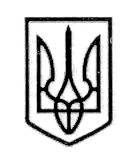 СТОРОЖИНЕЦЬКА МІСЬКА РАДАЧЕРНІВЕЦЬКОГО  РАЙОНУЧЕРНІВЕЦЬКОЇ ОБЛАСТІXXIX позачергова сесія  VІІІ скликання                               Р  І  Ш  Е  Н  Н  Я  № ____ -29/202319 травня 2023 року                                                                     м. СторожинецьПро внесення змін до Програми здійснення додаткових заходів із мобілізації коштів до бюджету Сторожинецької міської ради,покращення умов надання адміністративних та інших послуг жителям населених пунктів територіальної громади Центром обслуговування  платників Сторожинецької державної податкової інспекціїГоловного управління ДПС у Чернівецькій області      „Партнерство заради добробуту” на 2021– 2023 роки       Керуючись Законами України «Про місцеве самоврядування в Україні» від 21 травня 1997 року № 280/97-ВР, «Про адміністративні послуги» від 06.09.2012р. №5203 (із змінами та доповненнями), Податковим кодексом України, з метою реалізації державної політики щодо створення комфортних умов платникам податків, спрощення процедури надання послуг, підвищення рівня добровільної сплати податків та розглянувши клопотання заступника начальника ГУ ДПС у Чернівецькій області від 24 квітня 2023 року № 2525/5/24-13-60-03, міська рада вирішила:1. Внести зміни до Програми здійснення додаткових заходів із мобілізації коштів до бюджету Сторожинецької міської ради, покращення умов надання адміністративних та інших послуг жителям населених пунктів територіальної громади Центром обслуговування  платників Сторожинецької державної податкової інспекції Головного управління ДПС у Чернівецькій області „Партнерство заради добробуту” на 2021– 2023 роки, затвердженої рішенням VIІ позачергової сесії Сторожинецької міської ради VIIІ скликання № 29- 7/2021 від 25.03.2021 р. (далі - Програма) зі змінами (XIV позачергова сесія VIII скликання, рішення № 323-14/2021 від 28.10.2021р.), а саме до:                                        - «Паспорту Програми»;- Розділу 4 «Обґрунтування шляхів і засобів розв’язання проблеми, обсягів та джерел фінансування; строки та етапи виконання Програми»;   продовження рішення XXIX позачергової  сесії VIII скликання                    	                                                   Сторожинецької міської ради  від 19.05.2023 року №___-29/2023-  Розділу 7 «Впровадження, моніторинг та перегляд Програми»;- Розділу 8 «Напрямки діяльності та заходи Програми» та викласти їх в новій редакції (додаються).  2. Фінансовому відділу Сторожинецької міської ради (Ігорю СЛЮСАРЮ) передбачити фінансування витрат пов’язаних з виконанням Програми.       3. Начальнику відділу документообігу та контролю Миколі БАЛАНЮКУ забезпечити оприлюднення рішення на офіційному  веб-сайті Сторожинецької міської ради Чернівецького району Чернівецької області.       4. Дане рішення набуває чинності з моменту оприлюднення.       5. Організацію виконання даного рішення покласти на відділ економічного розвитку, торгівлі, інвестицій та державних закупівель Сторожинецької міської ради (Юрій ДАНЕЛЮК) та фінансовий відділ Сторожинецької міської ради (Ігор СЛЮСАР).        6. Контроль за виконанням даного рішення покласти на першого заступника Сторожинецького міського голови Ігоря БЕЛЕНЧУКА та на постійну комісію міської ради з питань фінансів, соціально-економічного розвитку, планування, бюджету (Л.РАВЛЮК).Сторожинецький міський голова                                      Ігор МАТЕЙЧУКПідготував:Начальник відділу економічного розвитку, торгівлі, інвестицій та державних закупівель                         Юрій ДАНЕЛЮКПогоджено:Секретар Сторожинецької міської ради                                                    Дмитро БОЙЧУКПерший заступник міського голови                                           Ігор БЕЛЕНЧУКНачальник юридичного відділу                                                 Олексій КОЗЛОВНачальник відділу  організаційної та кадрової роботи                                                                       Ольга ПАЛАДІЙНачальник відділу документообігу                                           Микола БАЛАНЮКта контролю           Голова постійної комісії з питань фінансів, соціально-економічного розвитку, планування, бюджету                                                                Лідія РАВЛЮК    відділу  організаційної Перший заступник міського голови                                        Ігор БЕЛЕНЧУК                                                                                                                                                                         Додаток 4                                                                                                                                                  до рішення  XXIX позачергової сесії Сторожинецької міської ради                                                                                                                               VІІІ скликання                                                                                                                                від 19.05.2023 № ___-29/2023                                                                                                                                                       8. Напрями діяльності та заходи ПрограмиПерший заступник міського голови                                                                             Ігор БЕЛЕНЧУК	Додаток 3                                                                                                                                                  до рішення  XXIX позачергової сесії Сторожинецької міської ради                                                                                                                                VІІІ скликання                                                                                                                                від 19.05.2023 № ___-29/2023                                                                                                                                            7. Впровадження, моніторинг та перегляд ПрограмиВиконання Програми здійснюється шляхом реалізації її заходів і завдань.Сторожинецька ДПІ Головного управління ДПС у Чернівецькій області спільно з відділом економічного розвитку, торгівлі, інвестицій та державних закупівель Сторожинецької міської ради є відповідальними за виконання запланованих у Програмі заходів, забезпечують їх реалізацію у повному обсязі і у визначені терміни.Контроль за ходом виконанням Програми здійснює постійна комісія з питань фінансів, соціально-економічного розвитку, планування бюджету.      Відділ економічного розвитку, торгівлі, інвестицій та державних закупівель Сторожинецької міської ради до 1 березня узагальнює, аналізує та подає інформацію про хід виконання Програми на розгляд постійної комісії міської ради. Постійна комісія заслуховує на своєму засіданні інформацію про хід виконання   Програми та подає на розгляд сесії проект рішення.        Перший заступник міського голови                                        Ігор БЕЛЕНЧУКДодаток 1                                                                                                                                                  до рішення  XXIX позачергової сесії  Сторожинецької міської ради                                                                                                                               VІІІ скликання                                                                                                                                від 19.05.2023 № ___-29/2023                                                                                                                                             ПАСПОРТ ПРОГРАМИ                                                                                    Перший заступник міського голови                                              Ігор БЕЛЕНЧУК	Додаток 2                                                                                                                                                  до рішення  XXIX позачергової сесії  Сторожинецької міської ради                                                                                                                               VІІІ скликання                                                                                                                                від 19.05.2023 № ___-29/2023                                                                                                                                            4. Обґрунтування шляхів і засобів розв’язання проблеми, обсягів та джерел фінансування; строки та етапи виконання Програми1. Основними шляхами розв’язання проблем є: постійне функціонування центру обслуговування платників податків у  Сторожинецькій державній податковій інспекції Головного управління ДПС у Чернівецькій області;проведення широкомасштабної масово-роз’яснювальної роботи з актуальних питань Податкового кодексу України та агітаційної роботи серед платників податків щодо необхідності своєчасної і повної сплати податків та зборів з метою стабільного наповнення  до бюджетів всіх рівнів, яка, в свою чергу, включає проведення протягом 2021-2023 років наступних заходів: виготовлення та розміщення соціальної реклами на податкову тематику;підготовка і випуск тематичних сторінок з питань оподаткування в районних друкованих засобах масової інформації; виготовлення друкованої та агітаційної продукції (брошури, пам’ятки, буклети, листівки, флаєри, ручки, календарі, та інші види) для платників податків з актуальних питань застосування  податкового законодавства; 2. Обсяги та джерела фінансування ПрограмиЗ метою  налагодження постійного функціонування центрів Сторожинецької державної податкової інспекції Головного управління ДПС у Чернівецькій області, проведення широкомасштабної масово-роз’яснювальної роботи з актуальних питань Податкового кодексу України та агітаційної роботи серед платників податків щодо необхідності своєчасної і повної сплати податків та зборів до бюджетів всіх рівнів,  а також проведення всіх необхідних заходів з масово-роз’яснювальної та агітаційної роботи серед платників податків області передбачається залучити, відповідно до чинного законодавства України, протягом 2021-2023 років кошти міського бюджету в сумі 250,00 тис. гривень.Ресурсне забезпечення Програми здійснення додаткових заходів із мобілізації коштів до бюджету Сторожинецької міської ради, покращення умов надання адміністративних та інших послуг жителям населених пунктів територіальної громади Центром обслуговування  платників Сторожинецької державної податкової інспекції Головного управління ДПС у Чернівецькій області „Партнерство заради добробуту” на 2021– 2023 роки:                                                                                                                                                      (тис. грн.)Фінансове забезпечення заходів здійснюватиметься у межах видатків,  передбачених в місцевому бюджеті на відповідний рік.№ з/пПріоритетні завданняЗаходиТермінвиконанняВиконавціДжерела фінансуванняВартість тис. грн.Очікуваний результат1.Впровадження ідеології партнерських відносин між органами ДПС та платниками податків, підвищення рівня їх обслуговування своєчасне та якісне надання адміністративних послугПроведення індивідуальної та масово-роз’яснювальної роботи з платниками податків – юридичними та фізичними особами, спрямованої на підвищення обізнаності платників податків щодо норм податкового законодавства, профілактику правопорушень та утвердження в суспільстві ідеології добровільної сплати  податків2021 – 2023 рокиСторожинецька державна податкова інспекція  Головного управління ДПС у Чернівецькій областіміський бюджет Сторожинецької територіаль-ної громади2021рік-6,0т.грн.; 2022рік-6,0т.грн..2023рік-не вимагає фінансуванняВсього - 12,0тис.грн.Наповнення дохідної частини місцевого бюджету, упередження збільшення податкового боргу, забезпечення інформованості суб’єктів господарської діяльності1.Впровадження ідеології партнерських відносин між органами ДПС та платниками податків, підвищення рівня їх обслуговування своєчасне та якісне надання адміністративних послугЗабезпечення проведення щорічної кампанії декларування доходів громадян із застосуванням найбільш ефективних форм та методів масово-роз’яснювальної роботи, (придбання конвертів та марок)Щороку протягомІ кварталуСторожинецька державна податкова інспекція  Головного управління ДПС у Чернівецькій областіміський бюджет Сторожинецької територіаль-ної громади2021рік-7,0т.грн.; 2022рік-7,0т.грн..2023рік- не вимагає фінансуванняВсього - 14,0тис.грн.Збільшення податкових надходжень1.Впровадження ідеології партнерських відносин між органами ДПС та платниками податків, підвищення рівня їх обслуговування своєчасне та якісне надання адміністративних послугПроведення семінарів, консультацій, зустрічей посадових осіб ДПІ з населенням з актуальних питань податкової політики, роз’яснення на конкретних прикладах важливості своєчасної сплати податків для забезпечення соціально-економічного розвитку держави та її регіонів2021 – 2023 рокиСторожинецька державна податкова інспекція  Головного управління ДПС у Чернівецькій областіміський бюджет Сторожинецької територіаль-ної громади2021рік-3,0т.грн.; 2022рік-3,0т.грн.;2023рік- не вимагає фінансуванняВсього - 6,0тис.грн.Забезпечення інформованості суб’єктів підприємницької діяльності1.Впровадження ідеології партнерських відносин між органами ДПС та платниками податків, підвищення рівня їх обслуговування своєчасне та якісне надання адміністративних послугЗабезпечення належного функціонування ЦОП (обслуговування наявної комп’ютерної техніки)2021 – 2023 рокиСторожинецька державна податкова інспекція  Головного управління ДПС у Чернівецькій областіміський бюджет Сторожинецької територіаль-ної громади2021рік-6,0т.грн.; 2022рік-6,0т.грн;2023рік- не вимагає фінансування Всього – 12,0тис.грн.Дозволить значно зменшити обсяги залучення людських ресурсів для цілей управління робочими процесами та забезпечити максимальне використання існуючих інвестицій в розвиток інформаційних технологій, забезпечить можливість проведення аналітичної роботи з високим рівнем складності, які  не  можуть виконуватись на менш потужному обладнанні та дозволить широке впровадження ризико - орієнтованої системи адміністрування податків, яке має на меті забезпечити найвищий можливий рівень виявлення та запобігання порушенням податкового законодавства.1.Впровадження ідеології партнерських відносин між органами ДПС та платниками податків, підвищення рівня їх обслуговування своєчасне та якісне надання адміністративних послугПридбання багатофункціональних пристроїв (сканери, принтери, ксерокси), придбання комп’ютерної техніки (моноблок)2021 – 2023 рокиСторожинецька державна податкова інспекція  Головного управління ДПС у Чернівецькій областіміський бюджет Сторожинецької територіаль-ної громади2021рік-25,0т.грн.; 2022рік-23,0т.грн;2023рік- не вимагає фінансуванняВсього – 48,0тис.грн.Дозволить значно зменшити обсяги залучення людських ресурсів для цілей управління робочими процесами та забезпечити максимальне використання існуючих інвестицій в розвиток інформаційних технологій, забезпечить можливість проведення аналітичної роботи з високим рівнем складності, які  не  можуть виконуватись на менш потужному обладнанні та дозволить широке впровадження ризико - орієнтованої системи адміністрування податків, яке має на меті забезпечити найвищий можливий рівень виявлення та запобігання порушенням податкового законодавства.1.Впровадження ідеології партнерських відносин між органами ДПС та платниками податків, підвищення рівня їх обслуговування своєчасне та якісне надання адміністративних послугПридбання інвентарю та інструментів для господарської діяльності, малоцінних предметів2021 – 2023 рокиСторожинецька державна податкова інспекція  Головного управління ДПС у Чернівецькій областіміський бюджет Сторожинецької територіаль-ної громади2021рік-4,0т.грн.; 2022рік-4,0т.грн..2023рік- не вимагає фінансуванняВсього - 8,0тис.грнЗабезпечення покращення сервісного обслуговування платників, підвищення ефективності та оптимізації умов роботи2.Забезпечення належних умов для обслуговування платників податківРемонт та модернізація системи опалення; оплата комунальних послуг: електроенергія, водопостачання, водовідведення, природний газ; поточний ремонт адмінприміщення  Сторожинецької ДПІ2021 – 2023 рокиСторожинецька державна податкова інспекція  Головного управління ДПС у Чернівецькій областіміський бюджет Сторожинецької територіаль-ної громади2023рік- 150,0т. грн.Всього - 150,0тис.грнСтворення належних умов для платників податків